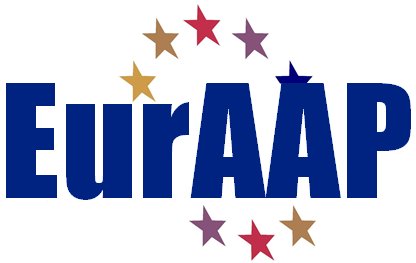 NOMINATION FORM FOR THE
2019 EurAAP Per-Simon KILDAL AWARDNomineeName: 	Professional Affiliation and Title: 	Address:
E-mail:	Education (Institution, location, degree, and year received)
Date of PhD defence: List of three relevant publications related to the work of the PhD (please include them as annex)
NOMINATOR (PhD supervisor)Name: 	Professional Affiliation and Title: 	Address:
E-mail:	Endorsers (minimum 2, maximum 3)Names, addresses, and emailsNote: the nomination form must be accompanied by:A nomination letter from the PhD supervisorAn extended abstract of the PhD thesis (maximum six pages) including a list of publications (minimum 10 point font size).Three representative publications related to the work of the thesisPlease complete the form and send it as PDF to:KildalAward2019@euraap.orgEndorsement letters may accompany the nomination or be sent separately. The nominator is responsible for submitting all the materials.